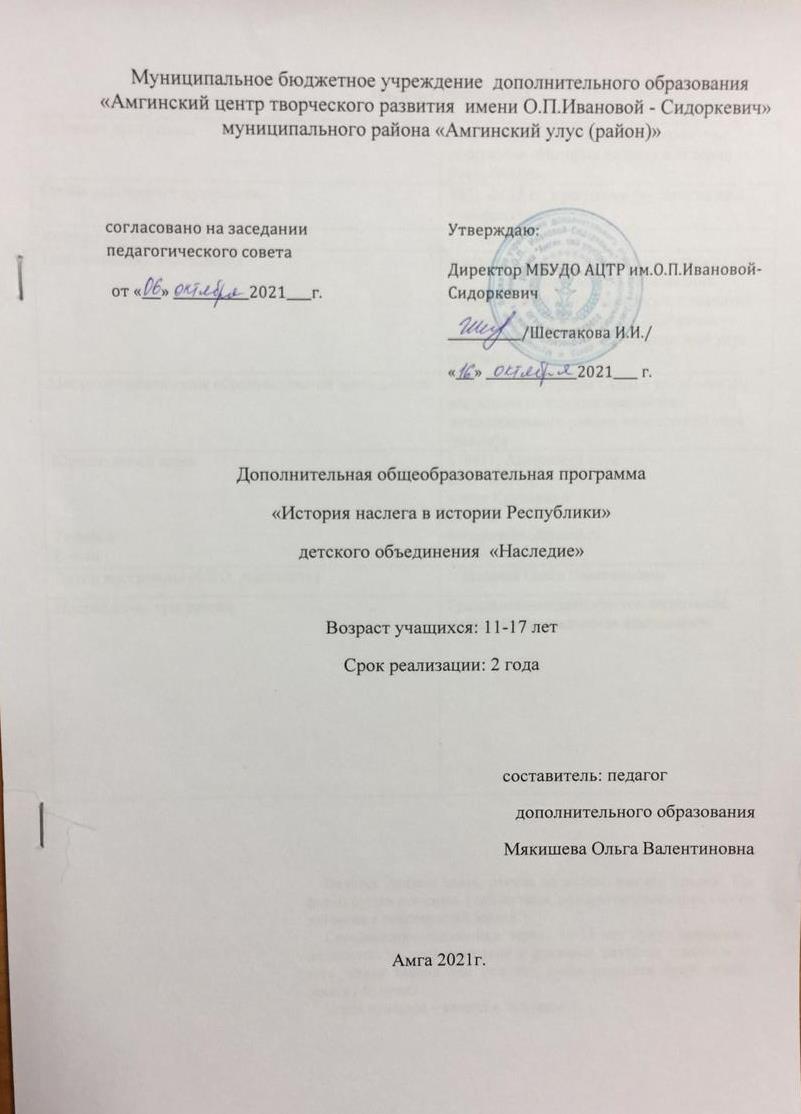                                                               Паспорт программыЧеловек должен знать, откуда он родом, кто его предки. Так формируется его связь с обществом, рождается понимание своего значения в современной жизни. Сегодняшние школьники через  10-15 лет будут определять политическое, экономическое и духовное развитие страны и от того, какие знания они получат, какие ценности будут иметь, зависит будущее.Через прошлое – вперед к будущему!1. ПОЯСНИТЕЛЬНАЯ ЗАПИСКА      Программа разработана на основе следующих нормативно – правовых документов, регламентирующих образовательную деятельность:Приложение к письму Департамента молодежной политики, воспитания и социальной поддержки детей Минобразования и науки России от 11.12.2006 г. № 06-1844 «О примерных требованиях к программам дополнительного образования детей».- Федеральный закон Российской Федерации от 29 декабря 2012 г. №273-ФЗ «Об образовании в Российской Федерации»;- Государственная программа Российской Федерации «Развитие образования» на 2013-2020 годы;- Приказ Министерства образования и науки РФ от 29 августа 2013 г. № 1008 «Об утверждении порядка организации и осуществления образовательной деятельности по дополнительным общеобразовательным программам»;- Постановление Главного государственного санитарного врача Российской Федерации от 4 июля 2014 г. №41 «Об утверждении СанПин2.4.43172 – 14 «Санитарно – эпидемиологические требования к устройству, содержанию и организации режима работы образовательных организаций дополнительного образования детей»;- Концепция развития дополнительного образования детей утвержденная  распоряжением Правительства Российской Федерации от 4 сентября 2014 г. № 1726-р;- Методические рекомендации по проектированию дополнительных общеразвивающих программ от 18.11.2015 г Министерства образования и науки РФ- Методические рекомендации по разработке и оформлению дополнительных общеобразовательных общеразвивающих программ Буйловой Л.Н.- Устав МБУДО АЦТР им.О.П.Ивановой-Сидоркевич       Дополнительная общеобразовательная программа «История наслега в истории Республики» разработана для детского объединения «Наследие» для  развития и совершенствования  поисково-краеведческой работы обучающихся и направлена на сохранение исторической и культурной памяти будущих поколений  в рамках Всероссийского туристско-краеведческого движения «ОТЕЧЕСТВО».        Направления работы кружка представлены в следующих номинациях: «Земляки. Исторический некрополь России», «Природное наследие. Юные геологи», «Родословие», «Культурное наследие. Археология», «Школьные музеи. История детского движения. История образования», «Военная история России», «Литературное краеведение. Топонимика», «Летопись родного края», «Этнография», «Экологическое краеведение», «Великая Отечественная война».       По этой программе обучающиеся, проявившие интерес к родному краю,  изучат и с помощью сравнения архивных данных  оценят вклад жителей наслега в историю республики до революции, в годы гражданской  войны и ВОВ, послевоенные годы, а также узнают жизнь замечательных людей, которые  внесли большой вклад в развитие родного села и республики в целом. Они получат недостающие знания по истории, географии Якутии, ее экологии, экономике, промышленности. Содержание тематического плана может корректироваться с учетом изменений, отражающих новые виды работ.Направленность программы: Гражданско-патриотическое воспитание, туристско-краеведческая деятельностьВид программы:Авторская,  интегрированная Актуальность, педагогическая целесообразность  и новизна программы.     Формирование патриотических чувств и сознания граждан на основе исторических ценностей и понимания роли нашей страны в судьбах мира, развитие чувства гордости за свое Отечество является одной из решаемых задач в Российской Федерации. Однако состояния дел в этой сфере показывает, что эффективность и качественный уровень работы в данном направлении не в полной мере соответствуют требованиям современного российского общества. Актуальность данной программы  очевидна, поскольку  развитие интереса к духовным ценностям и воспитание обучающихся на культурных наследуемых традициях  родного края и села  необходимое и достаточное условие   формирования патриотических чувств  и гражданского самосознания.      Поисковая работа и краеведение, дополняя друг друга, осуществляют комплекс образовательно-воспитательных  и научно-познавательных задач. Поисковая и  краеведческая деятельность является  комплексным и в тоже время очень действенным в силу своей демократичности и гуманности средством в деле гражданско-патриотического воспитания и образования учащихся.  А, значит, эта деятельность обучающихся является весьма актуальной для их всестороннего развития,  занимает важное место в общей системе обучения и остается педагогически целесообразной. Более чем столетний опыт России  в применении краеведения в обучении подтверждает актуальность и педагогическую целесообразность  программ гражданско-патриотической направленности и этой формы деятельности обучающихся.       Данная программа педагогически целесообразна еще и потому, что при ее реализации школьный музей, оставаясь самостоятельным структурным подразделением, становится важным и неотъемлемым компонентом образовательной среды, способствующим формированию исторического и гражданского сознания, воспитанию патриотизма, развивает навыки исследовательской, поисковой, литературоведческой, музееведческой деятельности  Методика и отбор материала отвечают требованиям  возрастных и индивидуальных особенностей обучающихся. Формы, методы, средства реализации теоретического и практического разделов программы обеспечивают обучающимся сформированность этих навыков, развитие их нравственныех качеств, таких, как патриотизм, уважение к старшим; потребность заботиться о сохранении исторического и культурного наследия; умение передавать свои знания широкой аудитории через экскурсионную, лекторскую деятельность;      Больший  объем практической  части  образовательной программы  занимает работа членов кружка  над цифровым оформлением музейных экспонатов, которая является  подготовкой материалов  для создания виртуального музея. В этом состоит новизна образовательной программы. Члены кружка займутся социально-значимой деятельностью. Кроме того, данные исследований, поисковой работы послужат материалом для книги о Болугурском  наслеге и  будут  распространяться   на научно-практических конференциях, конкурсах  различных уровней. 2. Цели и задачи программыЦель данной программы:   формирование и развитие у обучающихся гражданских  навыков  и нравственно-патриотических  чувств, необходимых  для сохранения исторической и культурной памяти будущих поколенийЗадачи:.1.Создать условия для повышения гражданской ответственности, укрепления чувства сопричастности к великой истории и культуре родного края путем организации изучения истории Якутии и поисковой деятельности;2.Развить мотивацию к познанию неизвестных исторических событий и фактов, компенсировав отсутствие знаний в области истории и географии родного края;3.Формировать общественную  активность личности, ее гражданскую  позицию, культуру общения и поведения в социуме,  умение передать свои знания широкой аудитории через выступление, экскурсионную деятельность и с помощью организации общественно и социально значимой деятельности;4.Воспитать уважительное, бережное  отношение к памятникам истории, предметам старины, через осмысление опыта предыдущих поколений и изучение музейных экспонатов.Отличительные особенности     Реализация программы  проходит на базе  материалов  из школьного музея и национального архива, которые  затрагивают все направления  работы кружка.   В фондах и на экспозициях нашего музея представлены  документы истории  прошлого и настоящего села  Болугур, документальные  архивные материалы в подлинниках, фотографии, тематические папки – накопители, альбомы, буклеты,  предметы интерьера якутского балагана, что открывает широкие возможности для создания образовательных, воспитательных программ исторического и этнографического содержания и, в свою очередь, неразрывно связано с историческими событиями, происходившими и происходящими в республике.  Работа в архиве с помощью  функции удаленного доступа будет организована через национальную электронную библиотеку города Якутска. Предыдущая образовательная программа была направлена на изучение музейной культуры и материалов музея, характеризующих родной наслег.  Данная программа расширяет познавательные способности обучающихся и позволяет соотнести факты, представленные в музее с историческими событиями в республике. Адресат программы      Программа  рассчитана на 2 года и ориентирована на детей в возрасте от 11 до 16 лет.  Группы формируются из одновозрастных детей разной половой принадлежности, имеющих различные базовые знания и умения. Система набора в группу:  добровольное  желание заниматься поисковой работой краеведческой направленности и оказание помощи в создании виртуального музея. Состав группы может меняться в зависимости от специфики разработки тем. Режим занятий:  для 1 года обучения  3 раза в неделю по 45 минут . Всего в год 108  часов; Из обучающихся первого года обучения формируются 2 возрастные  группы 11-12  и 13-14 лет с целью апробации программы и выявления наиболее благоприятного возраста для начала ее освоения. Дело в том, что поисковая работа это очень сложный вид деятельности, работа с материалами архива и музея может оказаться утомительной для детей 11-12 лет.- занятия для 2-го года обучения проводятся также 3 раза в неделю по 45 минут. Всего в год 108  часов. Здесь занимаются дети 15-16 лет.Основные  виды работы: - учебное теоретическое занятие;- занятие – практикум;- защита творческого проекта, доклада, слайда, презентации;Занятия могут быть как групповые, фронтальные, так и индивидуальные. Формы и технологии  проведения занятий: музейный урок, беседа, лекция, классный час, удаленная работа в архиве, акция, встреча с интересными людьми, выставка, защита проектов, конкурс, конференция, «мозговой штурм», олимпиада, практическое занятие, представление, презентация, экскурсия.  Объем и сроки освоения программыОбъем программы 216 часов, срок освоения - 2 года.       Организация  занятий3. Содержание программы  3.1.Содержание  образовательной программы   «История наслега в истории Республики» ( для обучающихся 1 года обучения).I.Введение в образовательную программу, знакомство с инструментами и материалами деятельности.Тема 1.1.Введение в курс  кружковой работы(2 часа). Теория.(1 час):  знакомство с  направлениями работы АЦТР; постановка  целей и  задач, определение  форм  работы  кружка в этом учебном году и мероприятия  навстречу 100-летию ЯАССР и 115-летию школы.Практика (1 час):  разбор положений, планов  работы;  комплектование группы, подгрупп, распределение тем поисковой работы в рамках обозначенных направлений  (индивидуальные консультации и групповая фронтальная работа), знакомство с материалами школьного музея по направлениям работы.Тема 1.2. Музеи и музейная культура (12 часов). Теория.(2часа): Что такое  музей и музейная культура,  что представляет собой виртуальный музей. Правила поведения и техники безопасности при посещении музеев. Музеи  нашей республики, виртуальные музеи.Практика (10 часов): Формирование списка виртуальных музеев для посещения,  составление технических карт посещения (цель, задачи, формы деятельности, планы наблюдения, составление отчетов и т.д.). Посещение и  работа над документацией, создание презентаций и других программных продуктов для проведения ознакомительной работы и информирования других пользователей.Тема 1.3. Национальная электронная библиотека и национальный архив (5 часов)Теория.(2часа): Знакомство с  деятельностью и  формами работы электронной библиотеки, национального архива; назначение и использование материалов архива в поисково-краеведческой деятельности.Практика (3 часа): Регистрация  в качестве пользователя НЭБ, использование точки удаленного доступа  для  поиска  нужной  литературы  и   архивных  материалов, работа с источниками.Ожидаемые результаты прохождения 1 раздела:По итогам прохождения программы обучающиеся будут знать:  цели и задачи обучения; направления деятельности, формы работы; что такое музей и музейная культура; архив и правила работы в архиве;  научатся:  использовать ресурсы электронной библиотеки, национального архива и школьного музея; организовывать свою деятельность при посещении виртуального музея.II. Якутия: от истоков до образования ЯАССРТема 2.1.  История  Якутии и археологические раскопки (12 часов)Теория (3 часа):   Якутия  в  каменном веке,  племена  Якутии  в  эпоху металлов,  Происхождение   и   ранняя   история   якутского   народа,   археологические  раскопки.Практика (9 часов): Археологическая  раскопка на территории  наслега (местности «Сырдык», «Хаттыкы», «Кюлюпчю»). Изучение экспонатов археологических раскопок, находящихся в школьном музее. Оцифровка  архивных   материалов для создания  виртуального музея. Подготовка докладов, презентаций, выступлений. Запись публичных выступлений.Тема 2.2. Якутия в составе Российского феодального государства (17- первая половина 18 века) (12 часов)Теория (2часа):   Якутия к 30-м годам 17 века.  Общая характеристика присоединения Якутии к России.  Добровольное вхождение Якутии в состав России.  Земледельческая культура и торговля. Практика (10 часов):  Работа  в  национальном архиве с  документами, подтверждающими развитие земледелия и торговли  на территории республики. Составление справок, статей, подготовка презентаций, выступлений. Оцифровка материалов музея.Тема 2.3.  Якутия в составе России в 18  и первой половине 19-го веков (17 часов)Теория (3 часа):  Якутский тойонат. Аграрные и ясачные реформы. Христианизация Якутии. Распространение земледелия.  Происхождение классной системы.Практика (14 часов):  Предки и князья родовых бывших наслегов:  знакомство с материалами музея;  работа в архиве:  сбор и изучение архивных данных; оцифровка имеющихся данных;  Известные купцы, предприниматели наслега: П.П. Ксенофонтов – Бөтүрүөбүс, А.А. Яковлев – Өндүрэй атыыһыт, Д.Т. Борисов, Н.П.Иванов. (Оцифровка имеющихся музейных материалов).  Знакомство с родословными села Болугур, оцифровка имеющихся печатных вариантов родословных. Выполнение практической работы по теме «Наш семейный фотоальбом»: Сканирование материалов для виртуального музея.Тема 2.4. Новое в культуре второй половины 18-го – начале 19 века (11 часов)Теория (3 часа):  Материальная и духовная культура народов Якутии в 18 веке. Балаган- жилище якутов.  Одежда. Сэргэ. Чороны.  Праздник ысыах. Олонхо.Практика (8 часов):  Знакомство с музейными экспонатами, представляющими реликвии. Составление паспорта экспоната и его оцифровка для использования в виртуальном музее.Создание презентаций по имеющимся в музее экспонатам.  Изучение истории экспонатов  балагана. Подготовка докладов, запись выступлений по теме «Наша семейная реликвия».Тема 2.5. Гражданская война в Якутии. Образование Якутской АССР и разгром вооруженной контрреволюции (12 часов)Теория (2часа): Образование Якутской АССР и разгром вооруженной контрреволюции: гибель штаба Н.А.Каландарашвили, освобождение Амги, разгром  пепеляевщины.Практика (10 часов):  Изучение материала  по  учебникам, художественной литературе; Использование  музейных  и архивных данных  для презентаций, статей, докладов, выступлений. Описание событий, в которых участвовали наши земляки В.Е.Иванов убит в Абаге, Д.Е.Иванов – в Горном, И.П.Ефимов – в Болугуре, И.Ф.Борисов – В Абаге и др. Посещение памятника РевкомовцуОцифровка материалов музея, связанных с образованием Якутской АССР.Ожидаемые результаты прохождения 2  раздела:По итогам прохождения программы обучающиеся будут знать: историю Якутии от каменного века до  1922 года;  познакомятся с материалами археологических раскопок и фактическими данными подтверждающими ход истории; ознакомятся с родословными села Болугур;Они научатся: работать с экспонатами и документами, смогут выполнить презентации, написать статью, выступление для виртуального музея; овладеют навыками цифрового оформления музейных экспонатов.III. НИР и ее значение для истории наслегаТема 3.1. Научно-исследовательская работа по краеведению.(10 часов)Теория (1 час):  Определение, смысл, содержание   и особенности НИР  по краеведению. Порядок проведения исследования. Правила подготовки и оформления результатов работы. Практика (9 часов):  Оформление  полученных  ранее  данных в форме исследовательских работ, уточнение тем, объектов, предмета исследования. Корректировка целей, задач планов,  формулировка и проверка гипотез, проведение анализа и оформление выводов. Подготовка презентаций и запись выступлений. Участие в научных  конференциях , конкурсах, выставках,  интернет-олимпиадах по краеведению.Тема 3.2. Книга о Болугурском наслеге (10 часов)Теория (2 часа):  Знакомство  с  положением, структурой, содержанием книги, с требованиями к оформлению материалов и т.п. Практика (8 часов):  Встречи с интересными людьми, запись воспоминаний и отзывов. Индивидуальная и групповая работа совместно с составителями книги.  Подготовка материалов в соответствии с требованиями.Выполнение поручений ответственных членов –составителей книги.Тема 3.3. Болугур – моя малая родина (5 часов)Теория (3 часа):   Требования к составлению планов прохождения походов, экскурсий по территории наслега. Содержание маршрутных карт, памяток, правила ТБ и охраны природы  и окружающей среды на территории наслега. Общие требования к содержанию экскурсий и порядок их проведения на территории РС(Я). Практика (2 часа):  Разработка  необходимой документации и проведение массовых мероприятий: составление маршрутной карты для гостей,  экскурсии к памятникам, походы  по историческим местам. Разработка и заполнение книги отзывов, снятие видео, оформление фотоальбома.Ожидаемые результаты прохождения 3  раздела:По итогам прохождения программы обучающиеся будут знать: что такое научно-исследовательская  работа по краеведению и какое  значение для работы над историческими материалами книги  она имеет; положение и структуру книги о Болугурском наслеге;  требования к составлению туристско-краеведческой документации:Научатся: определять объект, предмет, цель и задачи исследования; будут уметь делать выводы, оформлять результаты; смогут разработать документацию для проведения походов и экскурсий по памятным и историческим местам наслега; окажут помощь в сборе материалов для книги и музея; запишут свои видеоэкскурсии по одному из залов виртуального  музея3.2. Содержание  образовательной программы  «История наслега в истории Республики» ( для обучающихся 2 года обучения).I.Якутия в годы становления народного хозяйства и строительства социализма в СССР (1921- 1941г.)Тема 1.1. Первые кооперативы (4 часа). Теория.(1 час): НЭП. Восстановление народного хозяйства, начало кооперации, индустриализация  ЯАССР.Практика (3 часа):  работа с материалами музея, поиск информации в архиве, подготовка письменных и устных сообщений по теме, запись выступлений.Тема 1.2. Первые артели, колхозы. (12 часов) Теория.(2часа): Коллективизация. Развитие сельского хозяйства. Земельная реформа, создание МТС. Колхозы на территории  ЯАССР.Практика (10 часов): Работа с материалами музея, поиск информации о колхозах, существовавших на территории Болугурского наслега,  в архиве;  подготовка письменных и устных сообщений ,  докладов,, запись выступлений, участие на НПК, в конкурсах.Тема 1.3. Стахановское движение, ударники труда (10 часов)Теория.(2часа): Знакомство с  понятием «стахановское движение»; первые стахановцы в республике, стахановское движение в сельском хозяйстве и промышленности.Практика (8часов): Работа с материалами музея, поиск информации о стахановцах, передовых рабочих и колхозниках, Героях Социалистического труда в архиве.  Подготовка письменных и устных сообщений,  докладов, запись выступлений, участие на НПК, в конкурсах. Оформление материалов для виртуального музея об ударниках труда Болугурского наслега,  подготовка информации для книги.Тема 1.4. Первые культурно-просветительские организации  (школа, детсад, медпункт, читательская изба, библиотека, клуб (14 часов)Теория.(2 часа): Возникновение  и  расцвет социалистической  культуры в ЯАССР.  Развитие образования, введение  обязательного  всеобщего  начального  обучения  детей  в возрасте от 8 до 15 лет.Практика ( 12  часов): Работа с  материалами  музея,  изучение  книг  о школе, библиотеке, клубе  Поиск информации о развитии  культуры и образования  в архиве.  Подготовка письменных и устных сообщений,  докладов, запись выступлений, участие на НПК, в конкурсах. Оформление материалов  о развитии  культуры  и образования  в  наслеге для  виртуального  музея,  подготовка информации для книги  о Болугурском наслеге.Ожидаемые результаты прохождения 1 раздела:По итогам прохождения программы обучающиеся будут знать: как проходило развитие промышленности, сельского хозяйства и культуры в ЯАССР после гражданской войны; получат фактические данные о этом периоде истории в Болугурском наслеге  из материалов школьного музея и национального архива;  научатся:  использовать ресурсы электронной библиотеки, национального архива и школьного музея  для поиска нужной информации, приобретут навыки обобщения полученной информации, умения грамотно излагать материал,  формулировать свою точку зрения..II. Участие народов Якутии в Великой Отечественной войне Советского Союза (1941-1945 гг.)Тема 2.1.  Якутия в начале войны, якутяне  в период коренного перелома в ходе войны.         (8 часов)Теория (2 часа):  Призыв якутян в Армию, призывные пункты  для  амгинцев. Участие  воинов  из Якутии в военных операциях 1941-1943 годов. Имена якутян – героев сражений под Москвой, обороны Сталинграда, Курской дуги и т.д.Практика (6 часов):  работа с документами в национальном архиве, изучение материалов школьного музея; изучение литературных источников. Подготовка письменных и устных сообщений,  докладов, запись выступлений, участие на НПК, в конкурсах. Оформление материалов   для  виртуального  музея,  подготовка информации для книги  о Болугурском наслеге.Тема 2.2. Участие  якутян  в разгроме и изгнании врага за пределы СССР и в освобождении народов Европы.(3 часа)Теория (1 час):  Исторические факты участия якутян в разгроме  и изгнании врага  за пределы СССР, участие  в освобождении Европы. Практика (2 часа):    работа с документами и материалами школьного музея; изучение литературных источников. Подготовка письменных и устных сообщений,  докладов, запись выступлений, участие на НПК, в конкурсах. Оформление материалов   для  виртуального  музея,  подготовка информации для книги  о Болугурском наслеге.Тема 2.3.  Доблестный труд  в тылу и участие якутян в боях  на территории Германии и в разгроме милитаристской Японии ( 9 часов)Теория (2 часа):  Труженники тыла и их  вклад в дело Победы. Самоотверженный труд детей, женщин, стариков  для победы над врагом. Участники  разгрома милитаристской Японии.Практика (7 часов):  работа с документами в национальном архиве, изучение материалов школьного музея; изучение литературных источников, докладов, статей о тружениках тыла. Подготовка письменных и устных сообщений,  докладов, запись выступлений, участие на НПК, в конкурсах. Оформление материалов   для  виртуального  музея,  подготовка информации для книги  о Болугурском наслеге.Ожидаемые результаты прохождения 1 раздела:По итогам прохождения программы обучающиеся будут знать: об участии жителей Якутии в  Великой Отечественной войне; ознакомятся с историческими  событиями, происходившими в  этот период истории в Болугурском  путем изучения материалов школьного музея и национального архива;  научатся:  использовать полученную информацию для написания докладов,  приобретут навыки обобщения полученной информации, умения грамотно излагать материал,  формулировать свою точку зрения. Будут гордиться своими земляками, научатся ценить вклад земляков в дело победыIII. Якутия в годы послевоенного восстановления и дальнейшего развития социалистического общества (1945-1958г.г.)Тема 3.1. Подъем сельского хозяйства (8 часов)Теория (2 час):   Подготовка кадров механизаторов и специалистов сельского хозяйства, рост рядов передовиков производства, звание Героя Социалистического труда.Практика (6 часов):  работа с документами в национальном архиве, изучение материалов школьного музея; изучение литературных источников о героях труда и развитии сельского хозяйства в Амгинском районе. Подготовка письменных и устных сообщений,  докладов, запись выступлений, участие на НПК, в конкурсах. Оформление материалов   для  виртуального  музея,  подготовка информации для книги  о Болугурском наслеге.Тема 3.2. Народное образование и наука (8 часов)Теория (2 час):  15 пленум Якутского обкома партии и вопрос «О состоянии и мерах улучшения работы школ республики», открытие педагогического института на базе ЯГУ, создание научно-исследовательской базы АН СССР в городе Якутске. Практика (6 часов):  работа с документами в национальном архиве, изучение материалов школьного музея о развитии школьного образования и Болугурской школы; изучение литературных источников, книги о школе. Подготовка письменных и устных сообщений,  докладов, запись выступлений, участие на НПК, в конкурсах. Оформление материалов   для  виртуального  музея,  подготовка информации для книги  о Болугурском наслеге.Тема 3.3. Литература и искусство (8 часов)Теория (2 час):   Развитие якутской литературы, писатели и поэты из Амгинского района. Творчество В.Ф. Гольдерова, М.В. Колбо, С.В. Гольдеровой. «Гольдеровская осень» - литературный праздник в Болугурской СОШ.Практика (6 часов):  работа с документами в и изучение материалов школьного музея; изучение литературных источников, книг о поэтах и писателях Амги. Подготовка письменных и устных сообщений,  докладов, запись выступлений, участие на НПК, в конкурсах. Оформление материалов «Гольдеровской осени»  для  виртуального  музея,  подготовка информации  для книги  о Болугурском наслеге.Ожидаемые результаты прохождения 3 раздела:По итогам прохождения программы обучающиеся будут знать: историю развития республики после военной разрухи, каким путем шло развитие сельского хозяйства, образования, науки и культуры; познакомятся с историей  тех лет своего родного улуса и наслега;  научатся:  использовать ресурсы электронной библиотеки, национального архива и школьного музея  для поиска нужной информации, приобретут навыки обобщения полученной информации, умения грамотно излагать материал,  формулировать свою точку зрения; подготовят доклады и выступления; подготовят материалы для виртуального музея школы.IV.  Якутия в 60-х – середине 80-х годовТема 4.1. Индустриальное развитие ЯАССР (6 часов)Теория (2 час):   Решения 22-26 съездов КПСС,  задачи  на переломном этапе исторического развития страны, 27 съезд партии. Вклад ЯАССР в развитие общесоюзной экономики. Алмазодобывающая, золотодобывающая  и угольная  промышленность.Практика (4 часа):  работа с документами в национальном архиве,  изучение литературных источников. Подготовка письменных и устных сообщений,  докладов, запись выступлений, участие на НПК, в конкурсах. Тема 4.2. Сельское хозяйство (6 часов)Теория (2 час):   Рост валовой продукции сельского хозяйства, преобразование колхозов в совхозы, укрепление материально-технической базы сельского хозяйства. Развитие животноводства и зерноводства в Амгинском  районе.Практика (4 часа):  работа с документами в национальном архиве, изучение материалов школьного музея; изучение литературных источников. Подготовка письменных и устных сообщений,  докладов, запись выступлений, участие на НПК, в конкурсах. Оформление материалов   для  виртуального  музея,  подготовка информации для книги  о Болугурском наслеге.Тема 4.3. Социально-политическое развитие, рост культуры и благосостояния (6 часов)Теория (2 час):   Повышение общеобразовательного и культурного уровня народа, переход ко всеобщему среднему образованию. Реформа общеобразовательной и профессиональной школы.Практика (4 часа):  работа с документами в национальном архиве, изучение материалов школьного музея; изучение литературных источников, книги о школе. Подготовка письменных и устных сообщений,  докладов, запись выступлений, участие на НПК, в конкурсах. Оформление материалов   для  виртуального  музея,  подготовка информации для книги  о Болугурском наслеге.Ожидаемые результаты прохождения 4  раздела:По итогам прохождения программы обучающиеся будут знать: как проходило развитие промышленности, сельского хозяйства и культуры в ЯАССР  на переломном этапе развития СССР; получат фактические данные об этом периоде истории в Болугурском наслеге  из материалов школьного музея и национального архива;  научатся:  использовать информацию  для продолжения образования;  приобретут навыки обобщения и  анализа полученной информации, умения грамотно излагать материал,  формулировать свою точку зрения, выступать перед аудиторией.V. Республика Саха (Якутия)Тема 5.1. Новый этап в истории Якутии (6 часов)Теория (2 час):   Декларация о государственном суверенитете, принятие Декларации; Конституция; Государственное Собрание Ил Тумэн; АН  РС(Я);  С-ВФУ.Практика (4 часа):  работа с документами в национальном архиве, изучение материалов школьного музея; изучение литературных источников. Подготовка письменных и устных сообщений,  докладов, запись выступлений, участие на НПК, в конкурсах. Оформление материалов   для  виртуального  музея,  подготовка информации для книги  о Болугурском наслеге.Тема 5.2. Президенты и главы Республики Саха (Якутия) (6 часов)Теория (2 час):   Первый президент республики М.Е. Николаев; главы республики: В.А. Штыров, Е.А. Борисов, А.С. Николаев.Практика (4 часа):  работа с документами в национальном архиве,  изучение литературных источников. Подготовка письменных и устных сообщений,  докладов, запись выступлений, участие на НПК, в конкурсах.Тема 5.3. Игры  «Дети Азии» (6 часов)Теория (2 час):  история зарождения игр, разбор положений и знакомство с итогами прошедших игр; успехи и достижения якутян на этих играх.Практика (4 часа):  работа с документами и  материалами школьного музея; изучение литературных источников. Подготовка письменных и устных сообщений,  докладов об участниках  игр «Дети Азии», запись выступлений. Оформление материалов   для  виртуального  музея,  подготовка информации для книги  о Болугурском наслеге.Ожидаемые результаты прохождения 5 раздела:По итогам прохождения программы обучающиеся будут знать:  какие важные события характеризуют новый этап в истории развития республики;  историю  зарождения игр и некоторые их результаты;  научатся:  использовать полученную информацию  для разработки тем докладов, презентаций; приобретут навыки анализа, обобщения полученной информации, умения грамотно излагать материал,  формулировать свою точку зрения, выступать перед аудиторией; готовить материалы для виртуального музея.4. Учебно-тематический план  4.1. Учебно-тематический план (1 года обучения)4.2. Учебно-тематический план (для обучающихся 2 года обучения)5. Планируемые результаты. Сегодня важнейшей составной частью воспитательного процесса в  школе остается формирование личности гражданина и патриота с присущими ему ценностями, взглядами, ориентациями, установками, мотивами деятельности и поведения, которые имеют огромное значение в социально-гражданском и духовном развитии личности ученика. Только на них укрепляется любовь к Родине, появляется чувство патриотизма.  Реализация программы позволяет расширить круг общеобразовательных и специальных знаний обучающихся, помогает формированию у них  научно-исследовательских интересов и профессиональных склонностей. Получение наглядных результатов  своей деятельности позволяет оценить социальную значимость дела,  способствует защите собственных интересов, интересов семьи, родственников, земляков, путем привлечения к ним внимания взрослых. Поисковая работа в основном проводится в самом наслеге в форме сбора воспоминаний старшего поколения (дедушек, бабушек, ветеранов тыла, бывших активистов села), изучения материалов музея и в национальном архиве с использованием удаленного доступа через НЭБ. После подготовки обучающиеся будут участвовать в проектах, конкурсах,  краеведческих олимпиадах, чтениях, конференциях. Лучшие работы будут печататься в  улусных, республиканских газетах, сборниках. Цель  образовательной  программы  состоит  в формировании  и  развитии  у  обучающихся гражданских  навыков  и нравственно-патриотических духовных  чувств, необходимых  для сохранения исторической и культурной памяти будущих поколений      Качественные параметрыСформированность  гражданских навыков:умение работать и действовать индивидуально и в коллективе;знание своих прав и обязанностей и умение их использовать;умение принимать и защищать свои решения;готовность к участию в общественных делах;готовность к образованию.Сформированность осознанного отношения к базовым ценностям:патриотизм и любовь к Родине;права и свободы человека и гражданина;символика Российской Федерации;национальное самосознание;уважение чести и достоинства других граждан;- гражданственность.Количественные параметры:включенность каждого воспитанника в воспитательные ситуации;качество отношений (отношения детей к реалиям жизни учреждения, к учреждению, к педагогу, объединению, совместным делам);отсутствие детей с девиантным поведением;участие в конкурсах по гражданско-патриотической тематике;проведение мероприятий.Ожидаемые  результаты – это изменения:изменения в познавательных интересах, профессиональных намерениях, психологических умениях и навыках;изменение  соотношения  между репродуктивной и продуктивной деятельностью, появление  стремления к творчеству и в овладении приемами творческой деятельности.В результате реализации Программы ожидаются изменения :В образе выпускника:в познавательной сфере: развитие творческих способностей;в историко - краеведческой: осознание ответственности за судьбу своего наслега, улуса, республики;  формирование гордости за сопричастность к деяниям предыдущих поколений;в социальной: способность к самореализации в пространстве республики и  российского государства, формирование активной жизненной позиции; знание и соблюдение норм правового государства;в духовно-нравственной сфере: осознание обучающимися высших ценностей, идеалов, ориентиров, способность руководствоваться ими в практической деятельности.Программа отражает необходимый обществу и государству социальный заказ на воспитание гражданина своей Родины, патриота с активной жизненной позицией. Конечным результатом реализации  Программы  должна  стать активная гражданская позиция и патриотическое сознание обучающихся, как основа личности гражданина России. Конечный социально значимый продукт программы – подготовка материалов для виртуального музея школы и книги о  Болугурском наслеге.6.Условия реализации программы:Кадровые.Программу реализует автор, педагог-библиотекарь Мякишева Ольга Валентиновна, образование:высшее,  педстаж 41 год.Методические.Для реализации теретической части программы в библиотеке имеются учебники и учебные пособия:1.Г.П. Башарин  История Якутии, учебное пособие для старших классов средней школы.2.Н.И. Васильев История Якутии, учебное пособие для средней школы3.И.И. Жирков География Якутии  учебник для 9 класса средней школыИспользуются также: Методические разработки  занятий, бесед, классных часов, конкурсов, конференций, экскурсий, походов и.т.д.Рекомендации по проведению  практических работ.Дидактические и лекционные материалы, методики по исследовательской работе.Краеведческие материалы из фонда школьного музея.Дополнительная литература: 1. Амгинский район – вехи столетия / (сост.В.И.Пестерев, П.И.Емельянова; редкол.  А.Е.Артемьев и др. пер.Л.И.Новикова и др.). – Якутск: Бичик, 2011. 2. Амгинский улус. История.Культура. Фольклор. / авт.сост. С.П.Онуфриева – Амгинская; гл.ред. Е.М.Махаров. – Я.:Бичик 2001.3. Александров Л.Л. – Амга Слобода. Я.: ООО Сапи – торг – книга-1997.4. Александров Л.Л. – Амма улууһун кылгас историята.5. Гаврильев Д.Н. – Амма өйдөбүнньүк кинигэтэ.6. Иванов В.В. – Офицеры – якутяне.7. Семенов Г.Р. – Болугурдар олохторуттан кэпсээннэр.8. Сэһэн Боло. – Лиэнэҕэ нуучча кэлиэн иннинээҕи  саха олоҕо.Материально-технические:Занятия кружка проводятся  в читальном зале школьной библиотеки, оборудованным:Интерактивная доска с мультимедийным проектором;Пять стационарных компьюторов с выходом в интернет;2 ноутбука;Три сканера;Принтер;Ксерокс.10 рабочих столов7.Формы  контроля Для отслеживания результативности образовательного процесса используются следующие виды контроля:- начальный контроль (сентябрь);- промежуточный контроль (январь);- итоговый контроль (май). Формы контроля: теоретической части:- тестирование- ответы на вопросы- мини-сочинения- эссэ- разработка презентаций- подготовка исторической справкипрактической части- оценка по критериям продуктов деятельности- наблюдение за работой и оценка качества технологических навыков (поиск информации, отбор, анализ, систематизация полученной информации);- внешняя оценка продуктов деятельности независимыми экспертами (по результатам участия в конкурсах, НПК, чтениях и т.п.).8.Оценочные материалы (перечень):1. Тесты (формируются после прохождения темы, разноуровневые);2. Вопросы (формулируются после прохождения учебного материала с учетом возникших трудностей при изучении разделов);3. Задания по методике незаконченных предложений (для написания эссэ и мини-сочинений)4. Критерии оценки докладов, тезисов, текстов для книги и виртуального музея (из положений НПК, конкурсов, чтений  и т.п.)9.Методические материалы1. Амгинский район – вехи столетия / (сост.В.И.Пестерев, П.И.Емельянова; редкол.  А.Е.Артемьев и др. пер.Л.И.Новикова и др.). – Якутск: Бичик, 2011. 2. Амгинский улус. История.Культура. Фольклор. / авт.сост. С.П.Онуфриева – Амгинская; гл.ред. Е.М.Махаров. – Я.:Бичик 2001.3. Александров Л.Л. – Амга Слобода. Я.: ООО Сапи – торг – книга-1997.4. Александров Л.Л. – Амма улууһун кылгас историята.5.Г.П. Башарин  История Якутии, учебное пособие для старших классов средней школы6. Н.И. Васильев История Якутии, учебное пособие для средней школы7. Гаврильев Д.Н. – Амма өйдөбүнньүк кинигэтэ 8. И.И. Жирков География Якутии  учебник для 9 класса средней школы9. В.В. Иванов– Офицеры – якутяне.10. Семенов Г.Р. – Болугурдар олохторуттан кэпсээннэр.11. Сэһэн Боло. – Лиэнэҕэ нуучча кэлиэн иннинээҕи  саха олоҕо12.Методические разработки  занятий, бесед, классных часов, конкурсов, конференций, экскурсий, походов и.т.д. по  темам.13.Дидактические и лекционные материалы, методики по исследовательской работе.14.Краеведческие материалы из фонда школьного музея.10. Список литературы1. Гера, Р. Воспитание патриотизма средствами краеведения  [Текст] / Р. Гера // Воспитание школьников. – 2005. – № 10. – с. 52. Концепции духовно-нравственного развития и воспитания личности гражданина России / [Электронный ресурс] Режим доступа: http:// rusla.ru3. Кузнецова, О.Н.  Поисковая и исследовательская деятельность учащихся в области истории и краеведения: формирование мировоззрения личности [Текст]  / О.Н. Кузнецова, Т.Л. Терлецкая // Исследовательская работа школьников. - 2006. - №3 – с.164-175.4. Луговинов, В. И. Развитие патриотизма в России XXI века: концепция, программа и практика патриотического воспитания молодых граждан России [Текст] / В. И. Луговинов. – М.: Гардарики, 2007. – с.132 5. Синягина, Н.Ю. О патриотизме и воспитании патриота [Текст] / Н.Ю. Синягина // Воспитание школьников. - 2011. - №1.– с.22-266. Федеральные  государственные  общеобразовательные  стандарты основного общего образования  ФГОС ООО [Электронный ресурс] /Режим доступа:  http:// standart.edu.ru›catalog.aspx7. Федеральный Закон «Об Образовании в Российской Федерации» от 29 декабря 2012г. [Электронный ресурс] /Режим доступа:  http:// standart.edu.ru›catalog.aspx8. Федеральный Государственный образовательный стандарт среднего  (полного) общего образования; утвержден приказом Министерства образования и науки России от 17 мая 2012г., № 413. [Электронный ресурс] /Режим доступа:  http:// standart.edu.ru›catalog.aspxНазвание программыДополнительная общеобразовательная программа «История наслега в истории Республики»Сроки реализации программы2021 -2023 гг. программа рассчитана на 2 учебных  года.Возраст обучающихся11 - 16 летНаименования учрежденияМуниципальное бюджетное учреждение  дополнительного образования«Амгинский центр творческого развития имени О.П.Ивановой - Сидоркевич»муниципального района «Амгинский улус (район)»Место осуществления образовательной деятельностиМБОУ «Болугурская СОШ с углубленным изучением отдельных предметов» муниципального района «Амгинский улус (район)»Юридический адресТелефонE-mail678611, Амгинский улуссело Болугурулица Крупская 623-5-53boluqurschool@mail.ruАвтор программы (ФИО, должность)Мякишева Ольга ВалентиновнаНаправление программы	Гражданско-патриотическое воспитание, туристско-краеведческая деятельностьГруппа Часов в неделю(3 часа)Часов в месяц(12 часов)Часов в год (108 часов)Планируемое количество часов по программе в год или болееНа 1  группу3 дня по  135минут (или 3  учебных часа)12 дней  (или 36 учебных часов)36 недели  (или 108 часов)216 часов на 2 года Формула расчетов3 группы *3 часа = 9 часов18 дней *2 часа =36 часов36 недели *3 часа в неделю = 108 часов216 108часов*(количество обучаемых годов 2) Количество часов9 часов/  3 часа на каждую группуКоличество групп3 группы Количество часов в месяц/год36 часов /108 часовВ год 36 недель * 9 часов = 324часа (3группы *108 часов)Количество часов в неделю9 часов Расчет часов в месяц(Рабочие дни)4 * 2 часа+1*1 в день = 9часов№ЭтапыВозрастКол- водетейУч. нагрузкав неделюГод обученияФормы занятий1Начальный (1 год обуч.)11-12 лет53 часа1Групповая + индивидуальная работа2Начальный (1 год обуч.)13-14 лет53 часа1Групповая + индивидуальная работа2Основной (2 год обучения)15-16 лет53 часа2Групповая + индивидуальная работа№Тема        Количество часов        Количество часов        Количество часов№ТемавсеготеорияпрактикаI.Введение в  образовательную программу, знакомство с инструментами и материалами деятельности.195141.1Знакомство с материалами  школьного музея по направлениям работы кружка, цели и задачи образовательной программы2111.2Музеи и музейная культура 122101.3Национальная электронная библиотека и национальный архив523II.Якутия: от истоков до образования ЯАССР6413512.1История Якутии и археологические раскопки, формирование и численность населения 12392.2Якутия в составе Российского феодального государства (17- первая половина 18 века). Прибытие русских122102.3Якутия в составе России в 18 веке, происхождение классной системы, дальнейшее развитие земледелия.173142.4.Новое в культуре второй половины 18-начале 19 века. Исследования Якутии11382.5Гражданская война в Якутии. Образование Якутской АССР и разгром вооруженной контрреволюции.12210III.НИР и ее значение для истории наслега258173.1Научно-исследовательская работа, ее особенности, правила, содержание и оформление результатов исследований.10373.2Книга  о Болугурском наслегеПодготовка материалов к публикации книги о наслеге.10283.3Болугур – моя малая родина532ИТОГО1082682№Тема Количество часовКоличество часовКоличество часов№Тема всеготеорияпрактика1Якутия в годы становления народного хозяйства и строительства социализма в СССР (1921- 1941г.)287211.1Первые кооперативы4131.2Первые артели, колхозы.8261.3Стахановское движение, ударники труда.8261.4Первые культурно-просветительские организации  (школа, детсад, медпункт, читательская изба, библиотека, клуб8262Участие народов Якутии в Великой Отечественной войне Советского Союза (1941-1945 гг.)205152.1.Якутия в начале войны, якутяне  в период коренного перелома в ходе войны8262.2.Участие  якутян  в разгроме и изгнании врага за пределы СССР и в освобождении народов Европы3122.3.Доблестный труд  в тылу и участие якутян в боях  на территории Германии и в разгроме милитаристской Японии9273.Якутия в годы послевоенного восстановления и дальнейшего развития социалистического общества (1945-1958г.г.)246183.1.Подъем сельского хозяйства8263.2.Народное образование и наука8263.3.Литература и искусство8264.Якутия в 60-х – середине 80-х годов186124.1.Индустриальное развитие ЯАССР6244.2. Сельское хозяйство6244.3.Социально-политическое развитие, рост культуры и благосостояния6245.Республика Саха (Якутия)186125.1Новый этап в истории Якутии6245.2Президенты и главы Республики Саха (Якутия)6245.3Игры  «Дети Азии»624ИТОГО:ИТОГО:1083078